Beboerdemokrati 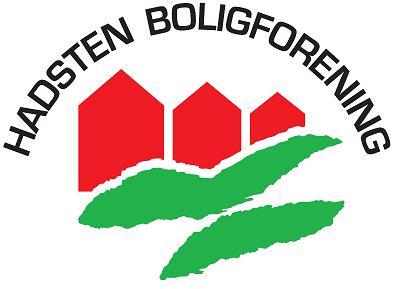 
Hvad er beboerdemokrati? 
Beboerdemokratiet gør det muligt for dig som beboer at få indflydelse på din boligforening. Bestyrelsen 
Bestyrelsen varetager den overordnede ledelse af Hadsten Boligforening.Bestyrelsen er ansvarlig for driften, herunder for at udlejning, budgetlægning, regnskabsaflæggelse, lejefastsættelse og den daglige administration sker i overensstemmelse med gældende regler.Bestyrelsen vælges blandt foreningens beboere på boligforeningens generalforsamling. Dette er din garanti for, at beboerdemokratiet lever og har det godt.Bestyrelsen har ansat personale til at udføre det daglige arbejde.Generalforsamling
​En gang om året er der generalforsamling i Hadsten Boligforening. Generalforsamlingen finder sted i foråret. Du modtager indkaldelse og dagsorden i din postkasse, senest 4 uger før mødet finder sted. Du vil modtage en revideret dagsorden med indkomne forslag senest 8 dage før generalforsamlingen. Til generalforsamlingen fremlægger bestyrelsen en årsberetning og regnskabet, og der er valg til bestyrelsen. Derudover er det også muligt at stille forslag, som vil blive diskuteret. Forslag skal stilles skriftligt og senest 14 dage før generalforsamlingen. Afdelingsmøder og afdelingsbestyrelser
Hver afdeling har også sin egen afdelingsbestyrelse. En afdelingsbestyrelse kan for eksempel hjælpe med at holde god ro og orden i en afdeling ved at holde foreningens ledelse orienteret om, hvad der rører sig i afdelingen. Afdelingsbestyrelsen kan også komme med forslag til forbedringer, forandringer og fornyelser.En gang om året (i efteråret) er der afdelingsmøder. Du modtager indkaldelse og dagsorden i din postkasse, senest 4 uger før mødet finder sted. Du vil modtage en revideret dagsorden med indkomne forslag senest 8 dage før afdelingsmødet. Til afdelingsmøderne fremlægger afdelingsbestyrelserne en årsberetning omkring deres arbejde, budgettet fremlægges, og der er valg til bestyrelsen. Derudover er det også muligt at stille forslag, som vil blive diskuteret. Forslag skal stilles skriftligt og senest 14 dage før afdelingsmødet. 